台灣基督長老教會排灣中會青年事工部 函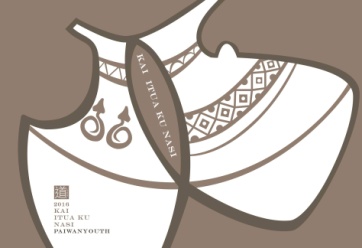 90842 屏東縣三地門鄉達來村7鄰百合路35號3樓(長治百合園區內)電話：08-7610036/7610037分機17  傳真：08-7991609電郵：paiwanyouth@gmail.com   網址：http://paiwan.pct.org.tw聯絡人:青年幹事 額 冷 姊妹受文者：排灣中會屬下各教會青少年團契、青年團契發文日期：主後2017年10月27日發文字號：台基長排(53)青字第020號速    別：速件密等及解密條件或保密期限：附    件：1.報名表 2.事工報告表 主  旨：函請 貴會派員參加『2017年第53屆青年事工部年會 』事由。說  明： 依據本部2017年度事工計劃辦理2017年青年事工部年會        (一) 時間：2017年11月25日(六) AM9:00~PM15:30        (二) 地點：莎卡蘭長老教會        (三) 報名費：每名200元(四) 負擔金：堂會1000元、支會700元        (五) 內容：第一階段 開會禮拜 第二階段 事工報告 第三階段 第54屆幹部改選        (六) 辦法：           1.請各教會青少年、青年團契各派2名幹部(新舊任會長或其他幹部)參與年會。2.請各團契詳填年度事工報告(附件1)，並於2017年11月20日(一)前寄回至本部，以利資料彙整，並於當日分享團契2017事工重點、特別事工，以鼓勵、建構中會內各教會團契未來事工異象。耑此函知，懇請牧長鼓勵教會青年參與。                    部長  蔣筱梅正本:排灣中會屬下各教會青(少)年團契副本:排灣中會事務所附件12017年排灣中會第53屆青年事工部年會報 名 表時間：2017年11月25日         地點：莎卡蘭長老教會※報名教會：報名截止：2017年11月20日 (一)前連同貴教會青(少)年團契2017年度事工報告書一同繳交報名方式：(1) 傳真：08-7610038，並來電向額冷幹事確認(2) E-mail：paiwanyouth@gmail.com洽詢電話：08-7610036、7610037分機17附件2台灣基督長老教會        教會  青(少)年團契2017年事工報告	◎報告人：一、組織：二、青(少)年團契概況：   (一)聚會情形   (二)2017年辦理事工：條列重點摘錄即可(三)團契困境或解決策略：(條列重點摘錄即可)
(四)對青年事工部的期待：四、2018年事工組織：（新任幹部名單及聯絡方式）七、2018年事工計劃：    2018年計畫辦理事工：（條列重點摘錄即可）123姓  名職  稱連絡電話E-mailFB帳號教會社團帳號職　稱姓　名聯絡電話E-Mail會　長副會長書　記副書記會　計出　納連　絡活　動輔  導  顧　問項　目細　項數　量備　註教會青年聚會現況青(少)年總人數人青年定義：年齡13-40歲，含少年、青年、青少年、學青、社會青年團契，或青少年牧區小組等。教會青年聚會現況聚會平均人數人青年定義：年齡13-40歲，含少年、青年、青少年、學青、社會青年團契，或青少年牧區小組等。教會青年聚會現況輔導人數人青年定義：年齡13-40歲，含少年、青年、青少年、學青、社會青年團契，或青少年牧區小組等。時間地點參加人數備註職　稱姓名聯絡電話E-Mail會　長副會長書　記副書記會　計出　納連　絡活　動顧　問幹　事時間地點參加人數備註l